MAGISTRÁT MĚSTA FRÝDKU-MÍSTKU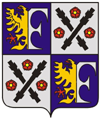 Odbor životního prostředí a zemědělství	Palackého 115738 22 Frýdek-MístekKvalita vody pramene v Hájku, k. ú. Lískovec(Kontrolní vzorek odebrán dne 27.5.2014)Rozbor vody provedla Laboratoř MORAVA, se sídlem Oderská 456, 742 13 Studénka, zkušební laboratoř akreditovaná ČIA pod č. 1266.Výsledek rozboru vody – květen 2014:Ve vzorku vody nebyla zjištěna přítomnost bakterií. Voda splňuje požadavky, stanovené pro pitnou vodu vyhláškou č. 252/2004 Sb., ve znění vyhlášky č. 187/2005 Sb., v rozsahu zjišťovaných mikrobiologických ukazatelů. Pramen v Hájku není veřejným zdrojem pitné vody, její užití je na vlastní nebezpečí.Výsledky rozborů z předcházejících měsíců v roce 2013, 2014červenec	bakterie nezjištěnysrpen 		bakterie nezjištěnyzáří 		bakterie nezjištěnyříjen		bakterie nezjištěnylistopad	bakterie nezjištěnyprosinec	bakterie nezjištěnyleden 2014	bakterie nezjištěnyúnor		bakterie nezjištěnybřezen 		bakterie nezjištěnyduben 		bakterie nezjištěnyIng. Eva Stračánkovávedoucí oddělení vodního hospodářstvíVÁŠ DOPIS ZN.:	     ZE DNE:	     Č. J.:	MMFM  68036/2014SP. ZN.	     VYŘIZUJE:	Ing.  Karel Adámek TEL.:	558 609 493FAX:	     E-MAIL:	adamek.karel@frydekmistek.czDATUM:	 02.06.2014		VÁŠ DOPIS ZN.:	     ZE DNE:	     Č. J.:	MMFM  68036/2014SP. ZN.	     VYŘIZUJE:	Ing.  Karel Adámek TEL.:	558 609 493FAX:	     E-MAIL:	adamek.karel@frydekmistek.czDATUM:	 02.06.2014		VÁŠ DOPIS ZN.:	     ZE DNE:	     Č. J.:	MMFM  68036/2014SP. ZN.	     VYŘIZUJE:	Ing.  Karel Adámek TEL.:	558 609 493FAX:	     E-MAIL:	adamek.karel@frydekmistek.czDATUM:	 02.06.2014		VÁŠ DOPIS ZN.:	     ZE DNE:	     Č. J.:	MMFM  68036/2014SP. ZN.	     VYŘIZUJE:	Ing.  Karel Adámek TEL.:	558 609 493FAX:	     E-MAIL:	adamek.karel@frydekmistek.czDATUM:	 02.06.2014		VÁŠ DOPIS ZN.:	     ZE DNE:	     Č. J.:	MMFM  68036/2014SP. ZN.	     VYŘIZUJE:	Ing.  Karel Adámek TEL.:	558 609 493FAX:	     E-MAIL:	adamek.karel@frydekmistek.czDATUM:	 02.06.2014		VÁŠ DOPIS ZN.:	     ZE DNE:	     Č. J.:	MMFM  68036/2014SP. ZN.	     VYŘIZUJE:	Ing.  Karel Adámek TEL.:	558 609 493FAX:	     E-MAIL:	adamek.karel@frydekmistek.czDATUM:	 02.06.2014		VÁŠ DOPIS ZN.:	     ZE DNE:	     Č. J.:	MMFM  68036/2014SP. ZN.	     VYŘIZUJE:	Ing.  Karel Adámek TEL.:	558 609 493FAX:	     E-MAIL:	adamek.karel@frydekmistek.czDATUM:	 02.06.2014		